WEDNESDAY OFFICE LUNCH ORDERSTerm 4 - 2022Hillside Public School kindly offers students the opportunity to purchase hot lunches each Wednesday.  The listed items are available for purchase every second Wednesday in Term 4 on the following dates: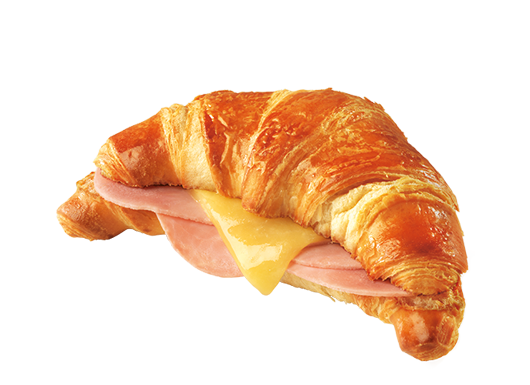 19 October2 November16 November (Camp Yrs 5-6)30 November14 December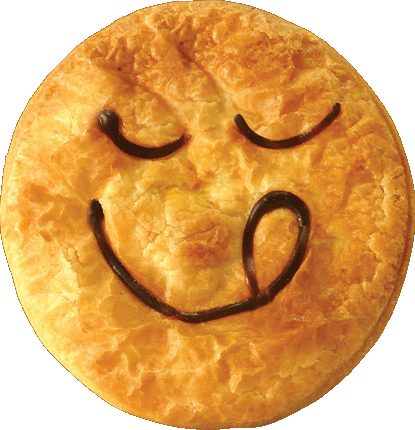 You can either order and pay each fortnight (by the day before) ORYou can pre-order and pay for the Term (by the first week back)Payment options:CashEftpos“Make a Payment” via our website https://hillside-p.schools.nsw.gov.au/ (V) VegetarianORDER FORM – OFFICE LUNCHStudents Name/s:-________________________________ORDER FORM – OFFICE LUNCHStudents Name/s:-________________________________ORDER FORM – OFFICE LUNCHStudents Name/s:-________________________________ORDER FORM – OFFICE LUNCHStudents Name/s:-________________________________ORDER FORM – OFFICE LUNCHStudents Name/s:-________________________________ItemPriceQty each week$ Amount each week $ Amount each week Lasagne – beef$4.00Lasagne – vegetarian	(V)$4.00Macaroni cheese$4.00Pie - Beef$3.50Pie - Chicken & vegetable$3.50Quiche Lorraine (cheese & bacon)$3.50Pizza – Hawaiian (cheese, ham & pineapple)$3.50Pizza – Margherita (cheese)  	(V)$3.50Chicken nuggets (6 pieces)$3.50Spinach & ricotta triangles (4 pieces)	(V)$3.00Croissant – Plain	(V)$2.50Croissant – Cheese	(V)$3.00Croissant - Ham & Cheese$3.50Garlic bread (2 pieces) 	(V)$0.50Juice popper	(V)$1.00TOTAL (ONE WEEK):TOTAL (ONE WEEK):TOTAL (ONE WEEK):TOTAL (ONE WEEK):$TOTAL IF ORDERING FOR THE TERM  (Please check dates)TOTAL IF ORDERING FOR THE TERM  (Please check dates)TOTAL IF ORDERING FOR THE TERM  (Please check dates)TOTAL IF ORDERING FOR THE TERM  (Please check dates)$